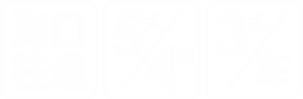 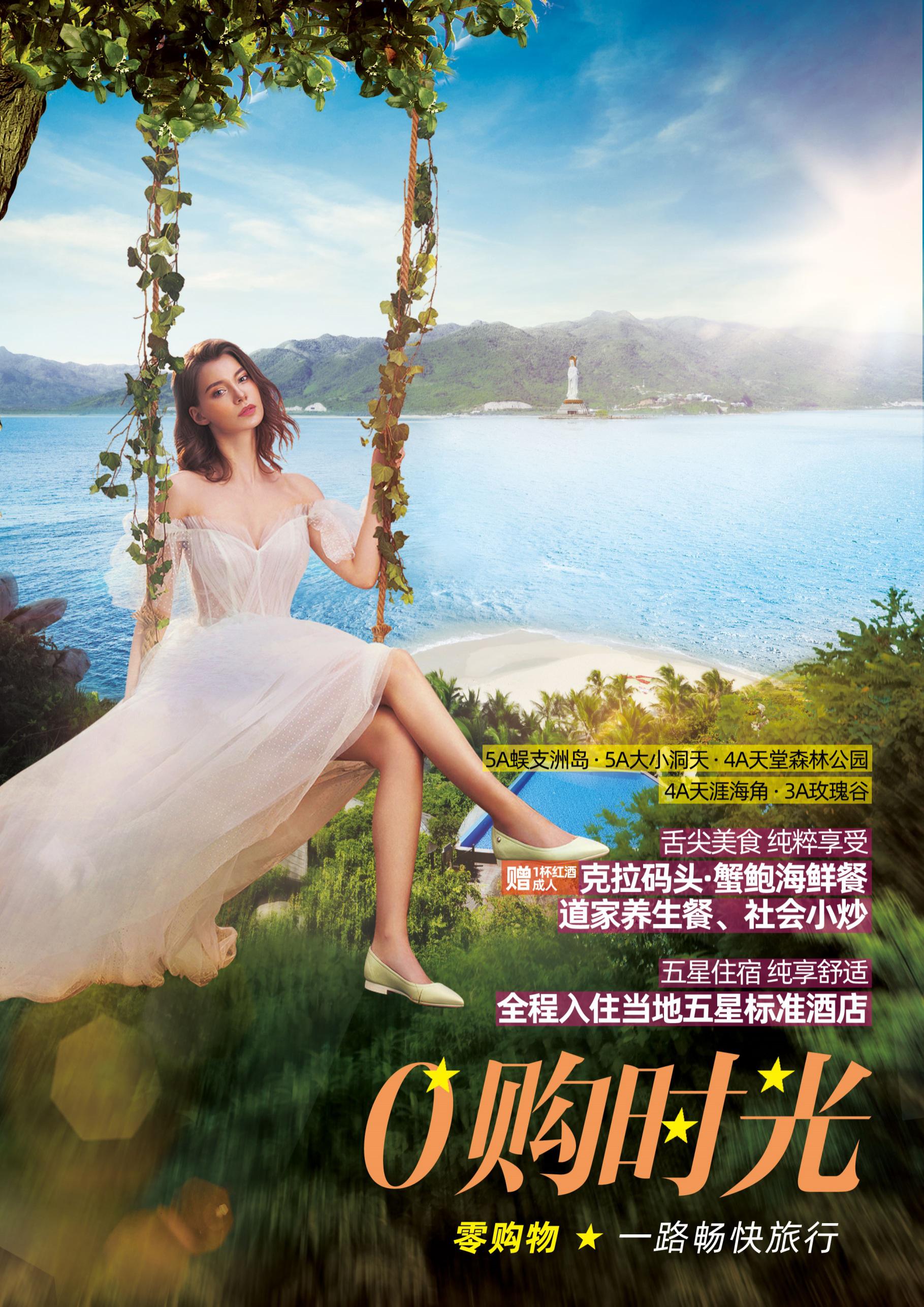 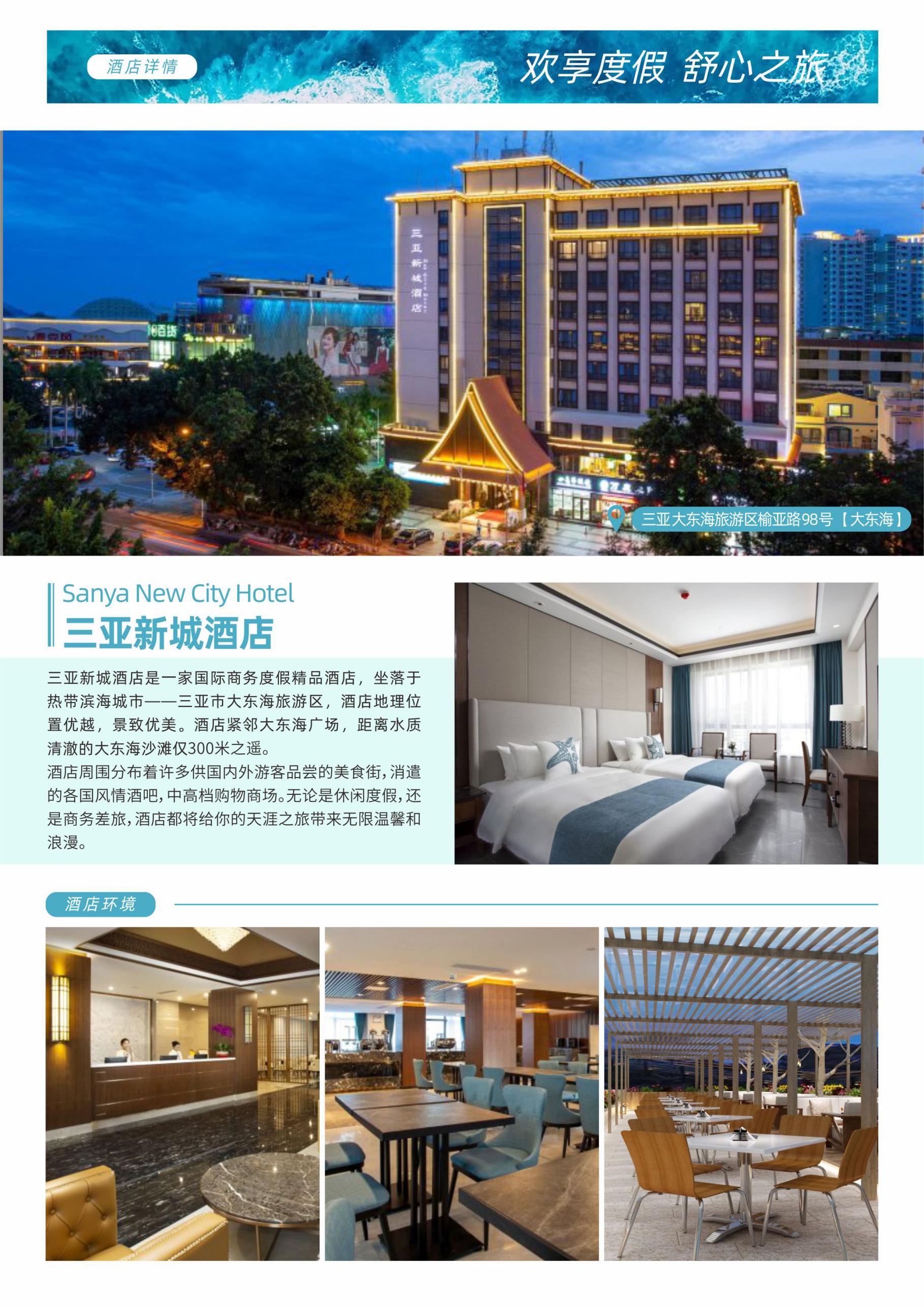 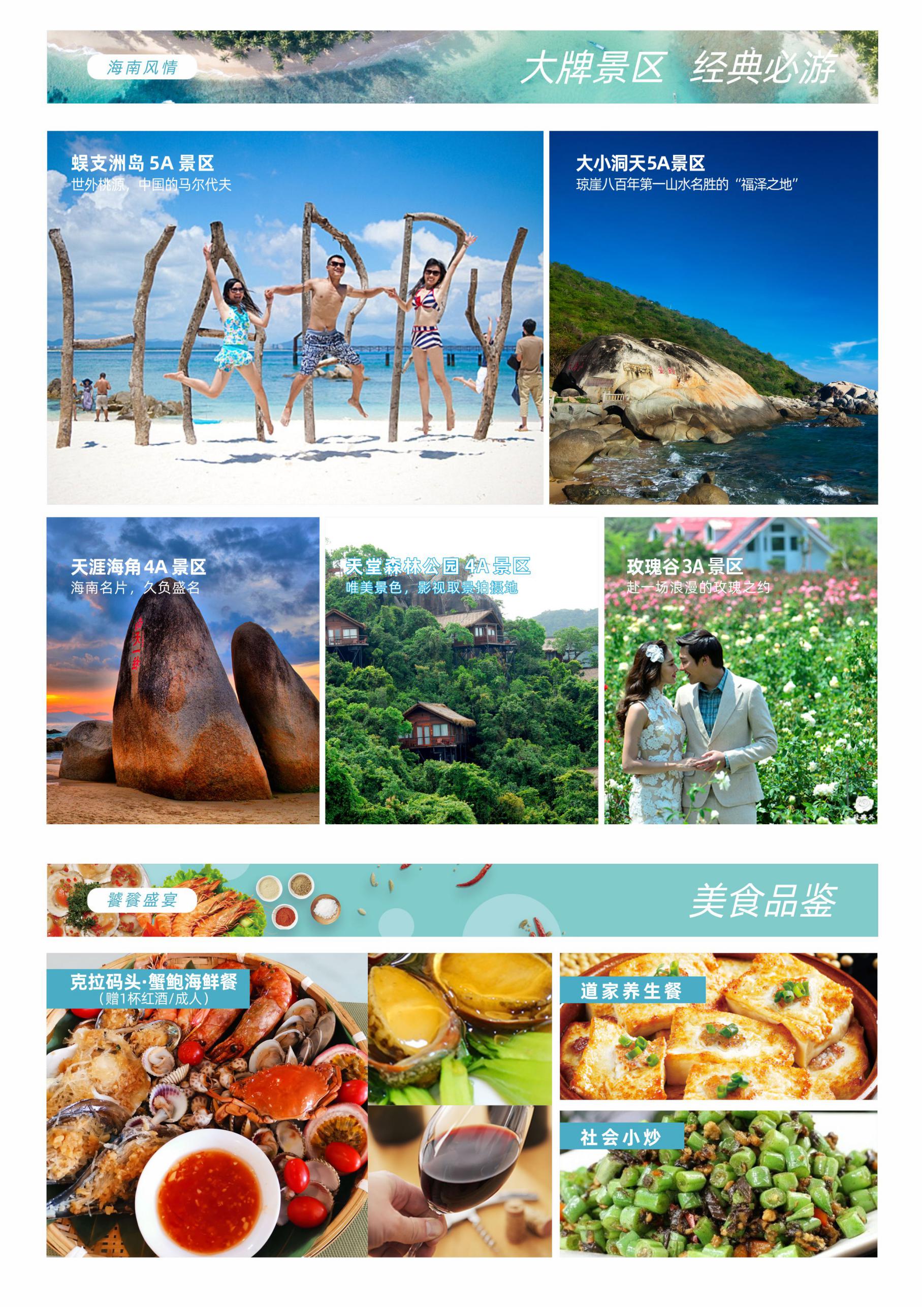 0购时光·海南游0购时光·海南游0购时光·海南游0购时光·海南游● 行程特色：全程零购物，当地五星标准酒店，三大高餐标美食，大牌景区组合，享受纯净之旅● 精选酒店：全程指定入住酒店，4晚当地五星标准酒店● 优质美食：克拉码头·蟹鲍海鲜餐（赠1杯红酒/成人）、道家养生餐、社会小炒● 精致景区：蜈支洲岛5A、大小洞天5A、天堂森林公园4A、天涯海角4A、玫瑰谷3A、椰田古寨3A● 贴心赠送：价值50元/人“天堂森林公园观光车”、品牌矿泉水1瓶/人/天、旅行社责任险● 行程特色：全程零购物，当地五星标准酒店，三大高餐标美食，大牌景区组合，享受纯净之旅● 精选酒店：全程指定入住酒店，4晚当地五星标准酒店● 优质美食：克拉码头·蟹鲍海鲜餐（赠1杯红酒/成人）、道家养生餐、社会小炒● 精致景区：蜈支洲岛5A、大小洞天5A、天堂森林公园4A、天涯海角4A、玫瑰谷3A、椰田古寨3A● 贴心赠送：价值50元/人“天堂森林公园观光车”、品牌矿泉水1瓶/人/天、旅行社责任险● 行程特色：全程零购物，当地五星标准酒店，三大高餐标美食，大牌景区组合，享受纯净之旅● 精选酒店：全程指定入住酒店，4晚当地五星标准酒店● 优质美食：克拉码头·蟹鲍海鲜餐（赠1杯红酒/成人）、道家养生餐、社会小炒● 精致景区：蜈支洲岛5A、大小洞天5A、天堂森林公园4A、天涯海角4A、玫瑰谷3A、椰田古寨3A● 贴心赠送：价值50元/人“天堂森林公园观光车”、品牌矿泉水1瓶/人/天、旅行社责任险● 行程特色：全程零购物，当地五星标准酒店，三大高餐标美食，大牌景区组合，享受纯净之旅● 精选酒店：全程指定入住酒店，4晚当地五星标准酒店● 优质美食：克拉码头·蟹鲍海鲜餐（赠1杯红酒/成人）、道家养生餐、社会小炒● 精致景区：蜈支洲岛5A、大小洞天5A、天堂森林公园4A、天涯海角4A、玫瑰谷3A、椰田古寨3A● 贴心赠送：价值50元/人“天堂森林公园观光车”、品牌矿泉水1瓶/人/天、旅行社责任险行程安排行程安排行程安排行程安排--- 适用于第5天06:30后返程航班(HK-5T4W-3) ---行程、景点游览顺序、游览时间仅提供参考标准，具体视天气及游客实际游览情况而定--- 适用于第5天06:30后返程航班(HK-5T4W-3) ---行程、景点游览顺序、游览时间仅提供参考标准，具体视天气及游客实际游览情况而定--- 适用于第5天06:30后返程航班(HK-5T4W-3) ---行程、景点游览顺序、游览时间仅提供参考标准，具体视天气及游客实际游览情况而定--- 适用于第5天06:30后返程航班(HK-5T4W-3) ---行程、景点游览顺序、游览时间仅提供参考标准，具体视天气及游客实际游览情况而定 天数        游览景点用餐住宿D1抵达海口景点安排：自由活动─ | ─ | ─指定酒店D1抵达海口乘机抵达“国际旅游岛”，接机员已提前在此恭候您到来，随后前往下榻酒店，沿途您可欣赏到椰城-海口美丽的景色。乘机抵达“国际旅游岛”，接机员已提前在此恭候您到来，随后前往下榻酒店，沿途您可欣赏到椰城-海口美丽的景色。乘机抵达“国际旅游岛”，接机员已提前在此恭候您到来，随后前往下榻酒店，沿途您可欣赏到椰城-海口美丽的景色。D2海口>>三亚景点安排：蜈支洲岛 >> 天堂森林公园 早 | ─ | 晚指定酒店D2海口>>三亚蜈支洲岛：（游览时间不少于180分钟，含排队、乘船时间，海上项目自理）素有“中国马尔代夫”之称的国家5A级景区，放逐心灵的世外桃源，岛上绮丽的自然风光将给您带来美丽感受；亚龙湾热带天堂森林公园：（游览时间不少于120分钟，含观光车）“非诚勿扰Ⅱ” 拍摄地，海南省第一座滨海山地生态观光兼生态度假型森林公园。蜈支洲岛：（游览时间不少于180分钟，含排队、乘船时间，海上项目自理）素有“中国马尔代夫”之称的国家5A级景区，放逐心灵的世外桃源，岛上绮丽的自然风光将给您带来美丽感受；亚龙湾热带天堂森林公园：（游览时间不少于120分钟，含观光车）“非诚勿扰Ⅱ” 拍摄地，海南省第一座滨海山地生态观光兼生态度假型森林公园。蜈支洲岛：（游览时间不少于180分钟，含排队、乘船时间，海上项目自理）素有“中国马尔代夫”之称的国家5A级景区，放逐心灵的世外桃源，岛上绮丽的自然风光将给您带来美丽感受；亚龙湾热带天堂森林公园：（游览时间不少于120分钟，含观光车）“非诚勿扰Ⅱ” 拍摄地，海南省第一座滨海山地生态观光兼生态度假型森林公园。D3三亚一地景点安排：椰田古寨 >> 玫瑰谷 >> 天涯海角早 | 中 | 晚指定酒店D3三亚一地椰田古寨：（游览时间不少于90分钟）走进祖国最南端民风淳朴的苗族部落，感受千年传统手工艺，体验天涯民族银器文化；亚龙湾国际玫瑰谷：（游览时间不少于90分钟，30元/人电瓶车费用自理）以“美丽•浪漫•爱”为主题的亚洲规模最大的玫瑰谷，徜徉在玫瑰花海之中，奔赴一场极致浪漫的玫瑰之约；天涯海角：（游览时间不少于120分钟）国家4A级景区，漫步蜿蜒的海岸线如同进入一个天然的时空隧道，在“南天一柱”、“海判南天”、“天涯海角”等巨型摩崖石刻中徘徊，追寻古人足迹，体验浮世沧桑。椰田古寨：（游览时间不少于90分钟）走进祖国最南端民风淳朴的苗族部落，感受千年传统手工艺，体验天涯民族银器文化；亚龙湾国际玫瑰谷：（游览时间不少于90分钟，30元/人电瓶车费用自理）以“美丽•浪漫•爱”为主题的亚洲规模最大的玫瑰谷，徜徉在玫瑰花海之中，奔赴一场极致浪漫的玫瑰之约；天涯海角：（游览时间不少于120分钟）国家4A级景区，漫步蜿蜒的海岸线如同进入一个天然的时空隧道，在“南天一柱”、“海判南天”、“天涯海角”等巨型摩崖石刻中徘徊，追寻古人足迹，体验浮世沧桑。椰田古寨：（游览时间不少于90分钟）走进祖国最南端民风淳朴的苗族部落，感受千年传统手工艺，体验天涯民族银器文化；亚龙湾国际玫瑰谷：（游览时间不少于90分钟，30元/人电瓶车费用自理）以“美丽•浪漫•爱”为主题的亚洲规模最大的玫瑰谷，徜徉在玫瑰花海之中，奔赴一场极致浪漫的玫瑰之约；天涯海角：（游览时间不少于120分钟）国家4A级景区，漫步蜿蜒的海岸线如同进入一个天然的时空隧道，在“南天一柱”、“海判南天”、“天涯海角”等巨型摩崖石刻中徘徊，追寻古人足迹，体验浮世沧桑。D4三亚>>海口景点安排：大小洞天 >> 植物园 早 | 中 | 晚指定酒店D4三亚>>海口大小洞天：（游览时间不少于120分钟）集奇特秀丽的海景、山景、石景与洞景于一体，被誉为“琼崖八百年第一山水名胜”的5A级景区；植物园：（游览时间不少于90分钟）倘佯在奇花异卉和热带植被之间，感受南国热带植物园景中最纯粹的天然氧吧。大小洞天：（游览时间不少于120分钟）集奇特秀丽的海景、山景、石景与洞景于一体，被誉为“琼崖八百年第一山水名胜”的5A级景区；植物园：（游览时间不少于90分钟）倘佯在奇花异卉和热带植被之间，感受南国热带植物园景中最纯粹的天然氧吧。大小洞天：（游览时间不少于120分钟）集奇特秀丽的海景、山景、石景与洞景于一体，被誉为“琼崖八百年第一山水名胜”的5A级景区；植物园：（游览时间不少于90分钟）倘佯在奇花异卉和热带植被之间，感受南国热带植物园景中最纯粹的天然氧吧。D5返回温馨家园景点安排：自由活动早 | ─ | ─专人送机D5返回温馨家园早餐后，根据约定时间安排送机，结束本次愉快的 “国际旅游岛”之行；如有时间，过安检后可自由参观中国首家机场离岛免税店。早餐后，根据约定时间安排送机，结束本次愉快的 “国际旅游岛”之行；如有时间，过安检后可自由参观中国首家机场离岛免税店。早餐后，根据约定时间安排送机，结束本次愉快的 “国际旅游岛”之行；如有时间，过安检后可自由参观中国首家机场离岛免税店。费用包含说明费用包含说明费用包含说明费用包含说明--- 特别说明：“费用包含说明”内容以外的所有费用不包含 ------ 特别说明：“费用包含说明”内容以外的所有费用不包含 ------ 特别说明：“费用包含说明”内容以外的所有费用不包含 ------ 特别说明：“费用包含说明”内容以外的所有费用不包含 ---住宿：全程指定入住酒店，4晚当地五星标准酒店；餐饮：全程含5正4早，早餐自助，正餐标30元/人/餐，正餐含克拉码头·蟹鲍海鲜餐、道家养生餐、社会小炒各1次；交通：地接指定GPS安全监控系统，VIP空调旅游巴士，1人1正座（海南正规26座以下旅游车无行李箱）；景点：报价包含景点首道门票（不含景区内设自费项目，另有约定除外）；购物：部分景区或酒店内设有购物场所，属于自行商业行为，购物随客意；导游：持证专业导游，幽默风趣耐心解说、贴心细致管家式服务；保险：含海南旅行社责任险（最高保额20万元/人）；接机：专职人员接送机服务，接机旗子：“天天去旅行”。住宿：全程指定入住酒店，4晚当地五星标准酒店；餐饮：全程含5正4早，早餐自助，正餐标30元/人/餐，正餐含克拉码头·蟹鲍海鲜餐、道家养生餐、社会小炒各1次；交通：地接指定GPS安全监控系统，VIP空调旅游巴士，1人1正座（海南正规26座以下旅游车无行李箱）；景点：报价包含景点首道门票（不含景区内设自费项目，另有约定除外）；购物：部分景区或酒店内设有购物场所，属于自行商业行为，购物随客意；导游：持证专业导游，幽默风趣耐心解说、贴心细致管家式服务；保险：含海南旅行社责任险（最高保额20万元/人）；接机：专职人员接送机服务，接机旗子：“天天去旅行”。住宿：全程指定入住酒店，4晚当地五星标准酒店；餐饮：全程含5正4早，早餐自助，正餐标30元/人/餐，正餐含克拉码头·蟹鲍海鲜餐、道家养生餐、社会小炒各1次；交通：地接指定GPS安全监控系统，VIP空调旅游巴士，1人1正座（海南正规26座以下旅游车无行李箱）；景点：报价包含景点首道门票（不含景区内设自费项目，另有约定除外）；购物：部分景区或酒店内设有购物场所，属于自行商业行为，购物随客意；导游：持证专业导游，幽默风趣耐心解说、贴心细致管家式服务；保险：含海南旅行社责任险（最高保额20万元/人）；接机：专职人员接送机服务，接机旗子：“天天去旅行”。住宿：全程指定入住酒店，4晚当地五星标准酒店；餐饮：全程含5正4早，早餐自助，正餐标30元/人/餐，正餐含克拉码头·蟹鲍海鲜餐、道家养生餐、社会小炒各1次；交通：地接指定GPS安全监控系统，VIP空调旅游巴士，1人1正座（海南正规26座以下旅游车无行李箱）；景点：报价包含景点首道门票（不含景区内设自费项目，另有约定除外）；购物：部分景区或酒店内设有购物场所，属于自行商业行为，购物随客意；导游：持证专业导游，幽默风趣耐心解说、贴心细致管家式服务；保险：含海南旅行社责任险（最高保额20万元/人）；接机：专职人员接送机服务，接机旗子：“天天去旅行”。酒店说明酒店说明酒店说明酒店说明--- 以下酒店排序不为入住顺序且酒店排名不分先后 ------ 以下酒店排序不为入住顺序且酒店排名不分先后 ------ 以下酒店排序不为入住顺序且酒店排名不分先后 ------ 以下酒店排序不为入住顺序且酒店排名不分先后 ---海口宝华/金海岸/新燕泰/金色阳光/恒大海口湾/我度假/维也纳/盛福乐康年/鸿运/富林生态/海口巨制荷泰酒店/途家盛捷/金银龙/天艺东环/天艺国际/维纳斯国际酒店/诺富特/老城时光印宝华/金海岸/新燕泰/金色阳光/恒大海口湾/我度假/维也纳/盛福乐康年/鸿运/富林生态/海口巨制荷泰酒店/途家盛捷/金银龙/天艺东环/天艺国际/维纳斯国际酒店/诺富特/老城时光印宝华/金海岸/新燕泰/金色阳光/恒大海口湾/我度假/维也纳/盛福乐康年/鸿运/富林生态/海口巨制荷泰酒店/途家盛捷/金银龙/天艺东环/天艺国际/维纳斯国际酒店/诺富特/老城时光印三亚新城/锦江都城/柏栎/三亚君锦/天艺/三亚海虹/凯瑞莱/荣锦海悦/万嘉/马兰花假日新城/锦江都城/柏栎/三亚君锦/天艺/三亚海虹/凯瑞莱/荣锦海悦/万嘉/马兰花假日新城/锦江都城/柏栎/三亚君锦/天艺/三亚海虹/凯瑞莱/荣锦海悦/万嘉/马兰花假日注：海南部分酒店标准相比内地偏低，如遇旺季酒店客房紧张或政府临时征用等特殊情况，我社有权调整为同等级标准酒店，全程不提供自然单间，单房差或加床费用须自理；我司默认安排双床，可根据房态申请大床，需要报名时确认申请，不保证安排。且酒店以当天入住为准，不提前指定酒店。行程报价中所含房费按双人标准间/2人核算。如要求三人间或加床，需视入住酒店房型及预订情况而定。通常酒店标准间内加床为钢丝床或床垫等非标准床。酒店限AM12:00时退房，晚航班返程者，建议行李寄存酒店前台，自由活动或自费钟点房休息。海南省政府为了更好的规划海南酒店的管理，全岛目前没有挂星的大部分酒店将“酒店”两字变更为“旅租”，敬请知晓！注：海南部分酒店标准相比内地偏低，如遇旺季酒店客房紧张或政府临时征用等特殊情况，我社有权调整为同等级标准酒店，全程不提供自然单间，单房差或加床费用须自理；我司默认安排双床，可根据房态申请大床，需要报名时确认申请，不保证安排。且酒店以当天入住为准，不提前指定酒店。行程报价中所含房费按双人标准间/2人核算。如要求三人间或加床，需视入住酒店房型及预订情况而定。通常酒店标准间内加床为钢丝床或床垫等非标准床。酒店限AM12:00时退房，晚航班返程者，建议行李寄存酒店前台，自由活动或自费钟点房休息。海南省政府为了更好的规划海南酒店的管理，全岛目前没有挂星的大部分酒店将“酒店”两字变更为“旅租”，敬请知晓！注：海南部分酒店标准相比内地偏低，如遇旺季酒店客房紧张或政府临时征用等特殊情况，我社有权调整为同等级标准酒店，全程不提供自然单间，单房差或加床费用须自理；我司默认安排双床，可根据房态申请大床，需要报名时确认申请，不保证安排。且酒店以当天入住为准，不提前指定酒店。行程报价中所含房费按双人标准间/2人核算。如要求三人间或加床，需视入住酒店房型及预订情况而定。通常酒店标准间内加床为钢丝床或床垫等非标准床。酒店限AM12:00时退房，晚航班返程者，建议行李寄存酒店前台，自由活动或自费钟点房休息。海南省政府为了更好的规划海南酒店的管理，全岛目前没有挂星的大部分酒店将“酒店”两字变更为“旅租”，敬请知晓！注：海南部分酒店标准相比内地偏低，如遇旺季酒店客房紧张或政府临时征用等特殊情况，我社有权调整为同等级标准酒店，全程不提供自然单间，单房差或加床费用须自理；我司默认安排双床，可根据房态申请大床，需要报名时确认申请，不保证安排。且酒店以当天入住为准，不提前指定酒店。行程报价中所含房费按双人标准间/2人核算。如要求三人间或加床，需视入住酒店房型及预订情况而定。通常酒店标准间内加床为钢丝床或床垫等非标准床。酒店限AM12:00时退房，晚航班返程者，建议行李寄存酒店前台，自由活动或自费钟点房休息。海南省政府为了更好的规划海南酒店的管理，全岛目前没有挂星的大部分酒店将“酒店”两字变更为“旅租”，敬请知晓！自费项目说明自费项目说明自费项目说明自费项目说明--- 旅游期间，旅游者与旅行社双方协商一致，旅游者可选择参加 ------ 旅游期间，旅游者与旅行社双方协商一致，旅游者可选择参加 ------ 旅游期间，旅游者与旅行社双方协商一致，旅游者可选择参加 ------ 旅游期间，旅游者与旅行社双方协商一致，旅游者可选择参加 ---夜游三亚湾夜游三亚湾游览时间约60-70分钟288元/位（参考价格，执行价格请以运营商公布为准）   大型椰海实景演出·红色娘子军   大型椰海实景演出·红色娘子军演出时间约60分钟260元/位（参考价格，执行价格请以运营商公布为准）补充说明补充说明补充说明补充说明1.	接送机温馨提醒：（1）接机人员一般会提前在机场接机口等候，请您下飞机后务必及时开机，保持手机畅通；接机为滚动接机，会接临近时间段的游客，您需稍作等待（一般30分钟左右）请谅解；(2）在自由活动期间请注意安全，掌握好时间，并保持手机畅通以便工作人员联系您，免得耽误回程赶飞机的时间；（3）第一天到海南请勿食用过多热带水果及大量海鲜，以防肠胃不适，影响您后面的行程！2.	折扣机票，不可退票、改签，请成人带好有效证件，儿童带好户口本；航班抵达前24小时以内取消合同的客人需收车位费200元/人。3.	我们承诺绝不减少餐标，但海南饮食口味清淡，且海南物价水平较高，且各团队餐厅菜式比较雷同，未必能达到您的要求，建议您可自带些咸菜或辣椒酱等佐餐。旅游期间切勿吃生食、生海鲜等，不可光顾路边无牌照摊档，忌暴饮暴食，应多喝开水，多吃蔬菜水果，少抽烟，少喝酒。因私自食用不洁食品和海鲜引起的肠胃疾病，旅行社不承担经济赔偿责任。4.	行程当中约定景点等其它项目（非赠送、升级类），如遇不可抗力因素造成无法履行，仅按游客意愿替换或按团队采购成本价格退费，并有权将景点及住宿顺序做相应调整；行程当中关于赠送、免费升级等项目，如遇不可抗力因素或因游客自身原因无法实现及自愿放弃的，均不退费、不更换。5.	特别提示：岛屿类（蜈支洲岛、分界洲岛、西岛等）景区规定60岁以上及行动不便游客（包括孕妇）需填写景区的免责声明方可登船上岛；70周岁以上老年人出于安全考虑，景区不予接待。6.	行程中标注的时间可能因堵车、排队等情况有所不同；部分景区团队旅游可能会排队等候，因等候而延误或减少游览时间，游客请谅解并配合。因排队引发投诉旅行社无法受理。7.	非本公司组织安排的游览活动，旅游者自行承担风险。由此发生的损失及纠纷，由旅游者自行承担和解决，旅行社不承担任何责任。夜间或自由活动期间宜结伴同行并告知导游，记好导游手机号备用，注意人身和财物安全。贵重物品可寄存在酒店前台保险柜，下榻的酒店的名称位置也要记牢，不要随便相信陌生人，特别是三轮摩托车、街头发小广告者，天下没有免费的午餐。8.	行程中部分景区或酒店内设有购物商店，属于自行商业行为，并非我社安排的旅游购物店，此类投诉我社无法受理，敬请谅解；如需新增购物或参加另行付费的旅游项目，需和地接社协商一致并在海南当地补签相关自愿合同或证明，敬请广大游客理性消费。9.	因报价已提供综合优惠，故持导游、军官、残疾、老人、教师、学生等优惠证件的客人均不再享受门票减免或其它优惠退费。10.我社“0购”产品绝不增加行程外购物店，如有异议游客可在海南旅游过程中与我社客服人员进行的沟通解决，若行程已结束，回到出发地再提异议或投诉，我社概不受理；在法律允许范围内，最终解释权归海南地接社所有。11.因本线路较为特色，如当日参团人数不足8人，我社将为您提供两种选择方案：（1）免费升级相关同类产品（不低于原线路成本价值）；（2）通过您委托当地旅行社代租自驾游车辆，我社派专职司机兼导游为您全程服务；如有异议请慎重选择，敬请理解！12.海南气候炎热，紫外线照射强烈，雨水充沛，请带好必备的防晒用品、太阳镜、太阳帽、雨伞，尽量穿旅游鞋，应避免穿皮鞋、高跟鞋。为防止旅途中水土不服，建议旅游者应自备一些清热、解暑的药或冲剂等常用药品以备不时之需，切勿随意服用他人提供的药品。海南是著名的海滨旅游胜地，请自备拖鞋、泳衣泳裤等。且需注意人身安全，请勿私自下海。13.文明旅游、文明出行，自觉爱护景区的花草树木和文物古迹，不随意在景区、古迹上乱涂乱画、不乱丢垃圾、尊重当地少数民族风俗等。很多景区和酒店周边有小摊小贩，如无意购买请不要与其讲价还价，一旦讲好价格不购买的话容易产生矛盾。出游请保持平常的心态，遇事切勿急躁，大家互相体谅、互相帮助。14.请如实填写当地《游客意见书》，游客的投诉诉求以在海南当地由游客自行填写的意见单为主要依据。不填或不实填写，归来后的投诉将无法受理，如在行程进行中对旅行社的服务标准有异议，请在海南当地解决（24小时客服热线：0898-66677719），如旅游期间在当地解决不了，应在当地备案。温馨提醒：旅游投诉时效为返回出发地起30天内有效。